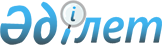 О внесении изменений в постановление Правительства Республики Казахстан от 2 июля 2002 года N 713Постановление Правительства Республики Казахстан от 14 августа 2003 года N 817      Правительство Республики Казахстан постановляет: 

      1. Внести в постановление  Правительства Республики Казахстан от 2 июля 2002 года N 713 "Об утверждении Программы развития Национальной межбанковской системы платежных карточек на основе микропроцессорных карточек" (САПП Республики Казахстан, 2002 г., N 21, ст. 222) следующие изменения: 

      в Программе развития Национальной межбанковской системы платежных карточек на основе микропроцессорных карточек, утвержденной указанным постановлением: 

      в разделе 1 - "Паспорт": 

      цифры "2002-2003" заменить цифрами "2002-2005 годы"; 

      раздел 8 "План мероприятий по реализации Программы развития Национальной межбанковской системы платежных карточек на основе микропроцессорных карточек" изложить в новой редакции согласно приложению к настоящему постановлению. 

      2. Настоящее постановление вступает в силу со дня подписания.       Премьер-Министр 

      Республики Казахстан 

Приложение         

к постановлению Правительства 

Республики Казахстан    

от 14 августа 2003 года N 817        8. План мероприятий по реализации Программы развития 

       Национальной межбанковской системы платежных карточек 

               на основе микропроцессорных карточек -------------------------------------------------------------------- 

N  !   Мероприятие   !Ответствен-!Форма за-!Срок  !Предпо-!Источники 

п/п!                 !ные за ис- !вершения !испол-!лагае- !финанси- 

   !                 !полнение   !         !нения !мые    !рования 

   !                 !           !         !      !расходы! 

-------------------------------------------------------------------- 

 1 !        2        !     3     !    4    !   5  !   6   !   7 

-------------------------------------------------------------------- 

1   Разработать Пра-  Нацбанк (по Постанов-  4     Расходы Финанси- 

    вила функциониро- согласова-  ление     квар-  не пла- рование 

    вания Националь-  нию), ЗАО   Правления тал    нируют- не тре- 

    ной межбанковской "Процессин- Нацбанка  2002   ся      буется 

    системы платежных говый                 года 

    карточек на осно- центр" (по 

    ве микропроцес-   согласова- 

    сорных карточек   нию) 2   Подготовить кон-  Нацбанк (по Подготов-  4     Расходы Финанси- 

    курсные требова-  согласова-  ленные    квар-  не пла- рование 

    ния для проведе-  нию), МТК,  конкурс-  тал    нируют- не тре- 

    ния тендера по    МФ, ЗАО     ные тре-  2002   ся      буется 

    выбору поставщи-  "Процессин- бования   года 

    ков оборудования  говый       и создан- 

    и программного    центр" (по  ная кон- 

    обеспечения для   согласова-  курсная 

    функционирования  нию), банки комиссия, 

    Национальной      второго     выбор 

    межбанковской     уровня (по  поставщи- 

    системы платежных согласова-  ка(ов) 

    карточек на осно- нию) 

    ве микропроцес- 

    сорных карточек, 

    формирование тен- 

    дерной комиссии и 

    проведение кон- 

    курса 3   Провести семинары Нацбанк (по Информа-  2002-  Расходы Финанси- 

    среди участников  согласова-  ция Пра-  2004   не пла- рование 

    Национальной меж- нию), ЗАО   витель-   годы   нируют- не тре- 

    банковской систе- "Процессин- ству             ся      буется 

    мы платежных кар- говый 

    точек на основе   центр" (по 

    микропроцессорных согласова- 

    карточек          нию) 4   Провести пропа-   Нацбанк (по Публика-  2002-  Расходы Финанси- 

    гандистскую и     согласова-  ции и     2004   не пла- рование 

    разъяснительную   нию), ЗАО   выступле- годы   нируют- не тре- 

    работу в целях    "Процессин- ния в СМИ        ся      буется 

    популяризации и   говый 

    использования     центр" (по 

    платежных карто-  согласова- 

    чек в сфере тор-  нию), банки 

    говли и услуг     второго 

    среди широкого    уровня (по 

    круга населения   согласова- 

    в средствах       нию) 

    массовой инфор- 

    мации 5   Разработать       Нацбанк (по Проект     4     Расходы Финанси- 

    проект постанов-  согласова-  постанов- квар-  не пла- рование 

    ления Правитель-  нию)        ления     тал    нируют- не тре- 

    ства о внесении               Прави-    2003   ся      буется 

    изменений в пос-              тельства  года 

    тановление Прави- 

    тельства Респуб- 

    лики Казахстан 

    от 28 сентября 

    1999 года N 1464 

    "О мерах по со- 

    вершенствованию 

    порядка выплаты 

    заработной платы, 

    стипендий, пен- 

    сий, пособий и 

    других денежных 

    выплат за счет 

    средств государ- 

    ственного бюдже- 

    та" в части пе- 

    речисления зара- 

    ботной платы 

    работников госу- 

    дарственных уч- 

    реждений, госу- 

    дарственных пред- 

    приятий и органи- 

    заций с участием 

    государства на 

    карт-счета, от- 

    крытые в банках 

    второго уровня 6   Рекомендовать     Нацбанк (по Рекомен-   4     Расходы Финанси- 

    банкам второго    согласова-  дации     квар-  не пла- рование 

    уровня и ОАО      нию)                  тал    нируют- не тре- 

    "Казпочта" обес-                        2003   ся      буется 

    печить установ-                         года 

    ление в своих 

    подразделениях, 

    обслуживающих 

    население, обо- 

    рудования для 

    проведения опера- 

    ций по платежам в 

    бюджет, а также 

    по оплате комму- 

    нальных услуг, 

    услуг связи с 

    использованием 

    платежных карто- 

    чек 7   Разработать и     Нацбанк (по Проект     2     Расходы Финанси- 

    внести на расс-   согласова-  Закона    квар-  на пла- рование 

    мотрение Прави-   нию)                  тал    нируют- не тре- 

    тельства Респуб-                        2004   ся      буется 

    лики Казахстан                          года 

    дополнения в 

    Закон  Республики 

    Казахстан "О 

    банках и банков- 

    ской деятельности 

    в Республике Ка- 

    захстан" в части 

    уточнения видов 

    банковских опера- 

    ций, связанных с 

    выпуском и обслу- 

    живанием платеж- 

    ных карточек 8   Рассмотрение воз- Минздрав,   Предложе-  3     Расходы Финанси- 

    можности исполь-  МЭБП, ЗАО   ния в     квар-  не пла- рование 

    зования техноло-  "Процессин- Нацбанк   тал    нируют- не тре- 

    гий платежных     говый                 2004   ся      буется 

    карточек и обслу- центр" (по            года 

    живания их в рам- согласова- 

    ках Национальной  нию) 

    межбанковской 

    системы платежных 

    карточек на осно- 

    ве микропроцес- 

    сорных карточек 

    при реализации 

    мероприятий по 

    внедрению обяза- 

    тельного меди- 

    цинского страхо- 

    вания 9   Провести органи-  Банки вто-  Отчеты в   4     Расходы Финанси- 

    зационные меро-   рого уровня Нацбанк,  квар-  не пла- рование 

    приятия по обес-  (по согла-  информа-  тал    нируют- не тре- 

    печению торговыми сованию),   ция в     2004   ся      буется 

    терминалами орга- ЗАО "Про-   Прави-    года 

    низаций торговли  цессинго-   тельство 

    и сервиса         вый центр" 

                      (по согла- 

                      сованию), 

                      акимы об- 

                      ластей, го- 

                      родов и 

                      районов 10  При реализации    МФ, АИС,    Проект     1     Расходы Финанси- 

    Программы перехо- МЮ, МВД,    норматив- квар-  не пла- рование 

    да на единый но-  ЗАО "Про-   ного пра- тал    нируют- не тре- 

    мер физического   цессинго-   вового    2005   ся      буется 

    (юридического)    вый центр"  акта      года 

    лица (ИН (БИН)) в (по согла- 

    целях создания    сованию) 

    Национальных 

    реестров Респуб- 

    лики Казахстан 

    использовать тех- 

    нологии платежных 

    карточек для их 

    обслуживания в 

    рамках Националь- 

    ной межбанковской 

    системы платежных 

    карточек на осно- 

    ве микропроцес- 

    сорных карточек 

-------------------------------------------------------------------- 
					© 2012. РГП на ПХВ «Институт законодательства и правовой информации Республики Казахстан» Министерства юстиции Республики Казахстан
				